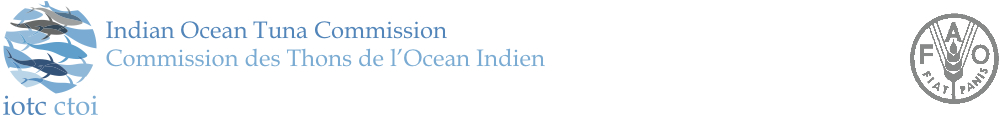 Resolution 14/06 On establishing a programme for transhipment by large-scale fishing vesselsAnnual report on TranshipmentDeadline for submission of the report: 15 SEPTEMBER EVERY YEARDate of reporting (DD/MM/YYYY):	Reporting year (YYYY):			Reporting flag CPC:			Report on the quantities by species transhipped during the previous year is attached to this report: 									YES 		NO The report on the list of the LSTLVs registered in the IOTC Record of Fishing Vessels which have transhipped during the previous year is attached to this report: 	YES 		NO Assessment of the content and conclusions of the reports of the observers assigned to carrier vessels which have received transhipment from their LSTLVs:Quality of the summary of the transhipmentQuality of data related to quantities observed and recorded by the observerQuality of verification of marking of fishing vesselQuality of verification of the Authorisation to FishQuality of verification of the Fishing logbookQuality of verification of the VMSOthers commentsConclusion(s)